Повторный пересчет заказа (внесение корректировок, изменения в размерах, количестве и т.д.) производится за дополнительную плату !!!С размерами и количеством согласен, достоверность данных заказа подтверждаю:Подпись _________________________________/ _______________________________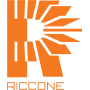 ООО “РИККОНЭ”, www.best-mdf.ruТел. (495)211-68-44, e-mail: 2116844@mail.ruООО “РИККОНЭ”, www.best-mdf.ruТел. (495)211-68-44, e-mail: 2116844@mail.ruБланк заказа на изготовление мебельных деталейБланк заказа на изготовление мебельных деталейООО “РИККОНЭ”, www.best-mdf.ruТел. (495)211-68-44, e-mail: 2116844@mail.ruООО “РИККОНЭ”, www.best-mdf.ruТел. (495)211-68-44, e-mail: 2116844@mail.ru№ ЗАКАЗАООО “РИККОНЭ”, www.best-mdf.ruТел. (495)211-68-44, e-mail: 2116844@mail.ruООО “РИККОНЭ”, www.best-mdf.ruТел. (495)211-68-44, e-mail: 2116844@mail.ruДАТАЗаказчик (Ф.И.О. Полностью):Заказчик (Ф.И.О. Полностью):Контактный телефон:Контактный телефон:e-maile-mailАдрес:Адрес:Материал:Материал:Цвет:Цвет:Кромочный материал:Кромочный материал:Все размеры должны быть ГОТОВЫХ ДЕТАЛЕЙ (кромка не минусуется) строго в миллиметрах. Если у Вас кромка ПВХ 0,4 и 2 мм, в графах X1,X2,Y1,Y2 указать толщину. Детали с дополнительным пилом (под угол, радиус, пропил под ДВП и т.д.) и с присадкой указываются в  примечании, и к заказу должен прилагаться дополнительный эскиз или чертеж со всеми размерами. Максимальный размер для прямолинейных деталей 2730*1810, для фигурных деталей максимум 2200*1250, минимально возможный радиус 50 ммВсе размеры должны быть ГОТОВЫХ ДЕТАЛЕЙ (кромка не минусуется) строго в миллиметрах. Если у Вас кромка ПВХ 0,4 и 2 мм, в графах X1,X2,Y1,Y2 указать толщину. Детали с дополнительным пилом (под угол, радиус, пропил под ДВП и т.д.) и с присадкой указываются в  примечании, и к заказу должен прилагаться дополнительный эскиз или чертеж со всеми размерами. Максимальный размер для прямолинейных деталей 2730*1810, для фигурных деталей максимум 2200*1250, минимально возможный радиус 50 ммВсе размеры должны быть ГОТОВЫХ ДЕТАЛЕЙ (кромка не минусуется) строго в миллиметрах. Если у Вас кромка ПВХ 0,4 и 2 мм, в графах X1,X2,Y1,Y2 указать толщину. Детали с дополнительным пилом (под угол, радиус, пропил под ДВП и т.д.) и с присадкой указываются в  примечании, и к заказу должен прилагаться дополнительный эскиз или чертеж со всеми размерами. Максимальный размер для прямолинейных деталей 2730*1810, для фигурных деталей максимум 2200*1250, минимально возможный радиус 50 ммВсе размеры должны быть ГОТОВЫХ ДЕТАЛЕЙ (кромка не минусуется) строго в миллиметрах. Если у Вас кромка ПВХ 0,4 и 2 мм, в графах X1,X2,Y1,Y2 указать толщину. Детали с дополнительным пилом (под угол, радиус, пропил под ДВП и т.д.) и с присадкой указываются в  примечании, и к заказу должен прилагаться дополнительный эскиз или чертеж со всеми размерами. Максимальный размер для прямолинейных деталей 2730*1810, для фигурных деталей максимум 2200*1250, минимально возможный радиус 50 ммВсе размеры должны быть ГОТОВЫХ ДЕТАЛЕЙ (кромка не минусуется) строго в миллиметрах. Если у Вас кромка ПВХ 0,4 и 2 мм, в графах X1,X2,Y1,Y2 указать толщину. Детали с дополнительным пилом (под угол, радиус, пропил под ДВП и т.д.) и с присадкой указываются в  примечании, и к заказу должен прилагаться дополнительный эскиз или чертеж со всеми размерами. Максимальный размер для прямолинейных деталей 2730*1810, для фигурных деталей максимум 2200*1250, минимально возможный радиус 50 мм№Длина детали по текстуре (Х1,Х2)Ширина детали поперек текстуры(Y1,Y2)Кол-воОклейка кромкойОклейка кромкойОклейка кромкойОклейка кромкойПримечание№Длина детали по текстуре (Х1,Х2)Ширина детали поперек текстуры(Y1,Y2)Кол-воX1X2Y1Y2Примечание123456789101112131415161718